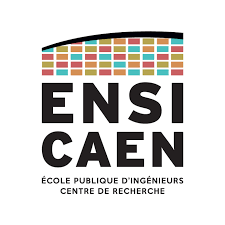 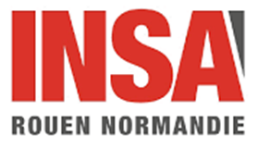 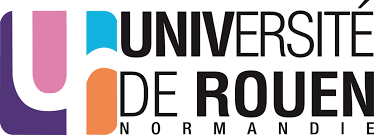 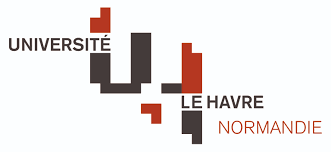 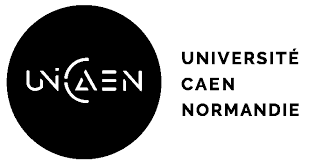 DOSSIER UNIQUE DE CANDIDATURE AUX ALLOCATIONS DOCTORALES D’ETABLISSEMENT ET ALLOCATIONS DOCTORALES 100% REGION NORMANDIEA compter de la campagne 2024, les universités et écoles d’ingénieurs Normandes mettent en place un processus unique de soumission et d’évaluation pour les allocations d’établissement et les allocations 100% région, accompagné d’un calendrier unique de soumission et d’évaluation.Merci de cocher impérativement au moins une case (possibilité de cocher les deux cases en cas de double soumission)
La demande concerne :Une allocation d’établissementUne allocation régionale 100 %Merci de remplir pour toutes les demandes la partie commune (pages 2-3). 
Dans le cas d’une demande d’allocation régionale (ou de double demande), remplir également la section correspondante (pages 4-6). Date limite de dépôt en ligne sur la plateforme de Normandie Université : 29 Janvier 2024PARTIE COMMUNE : à remplir dans tous les cas (soumission à l’établissement ou à la région)INFORMATIONS SUR LA THESE5 mots-clés associés au projet : Informations sur le laboratoire d’accueil :Nom du Laboratoire d’accueil (nom, acronyme, numéro UR/UMR) : Équipe de recherche (si existante) :Si laboratoire sur plusieurs sites, précisez le lieu : Ville / Campus / Établissement hébergeurAdresse :N° - Libellé de la voie : Code postal :     Commune : École doctorale de rattachement du directeur de thèse : Calendrier :Période d’exécution du projet de thèse :Du JJ/MM/AAAA au JJ/MM/AAAA, soit X mois de projet. RÉSUMÉ VULGARISÉ ET DIFFUSABLE / ABSTRACTPRÉSENTATION DU PROJET : ENVIRONNEMENT DU PROJETDirecteur de thèseNom et Prénom : Établissement / Organisme de rattachement :  PARTIE SPECIFIQUE ALLOCATIONS REGIONALES (ne pas remplir si la demande concerne uniquement une allocation établissement)Ce dossier de candidature constituera un support dans le cadre d’une instruction régionale. Le projet s’inscrit dans la stratégie de spécialisation intelligente (S3) du Programme Opérationnel régional FEDER-FSE/IEJ Normandie 2021-2027, et en particulier dans le ou les domaines de spécialisation suivants :Domaine S3 principal :Préserver et transformer durablement les ressources agricoles, marines, sylvicoles et les systèmes de production  Développer un mix énergétique vers zéro émission carbone  Transformer les process pour une industrie performante, durable et digitale Développer de nouvelles solutions de mobilités bas-carbone efficientes et sécurisées Accélérer les synergies et l’innovation au service d’une médecine 5P humaine et animale Faire de la Normandie un territoire résilient par la maîtrise des risques Domaine S3 secondaire (le cas échéant) :Préserver et transformer durablement les ressources agricoles, marines, sylvicoles et les systèmes de production  Développer un mix énergétique vers zéro émission carbone  Transformer les process pour une industrie performante, durable et digitale Développer de nouvelles solutions de mobilités bas-carbone efficientes et sécurisées Accélérer les synergies et l’innovation au service d’une médecine 5P humaine et animale Faire de la Normandie un territoire résilient par la maîtrise des risquesVous pouvez consulter la Stratégie de Spécialisation Intelligente (S3) de la Région Normandie en cliquant ici.Acronyme de la thèseIntituléÉtablissement employeurLaboratoire d’accueilRésumé vulgarisé et diffusable du projet en Français et en Anglais (4000 caractères maximum chaque) : Description à destination d’un public non averti/novice sur le sujet. Ce paragraphe pourra être utilisé dans des documents de communication en cas de subventionnement du projet.Version FrançaiseVersion AnglaiseContexte et Objectifs (2 pages maximum) : précisez s’il s’agit d’une recherche incrémentale (poursuite, renforcement d’un thème existant) ou innovante (nouveau sujet), positionnement local-national-international, bibliographie Projet détaillé (détails scientifiques sur le sujet, questions ou verrous abordés, programme et déroulement prévu) et perspectives pour l’équipe/le laboratoire (3 pages maximum) :Actions prévues dans le cadre de la diffusion de la Culture Scientifique, Technique et Industrielle (CSTI) en supplément des actions Fêtes de la Science (1 page maximum) :Avis motivé du directeur de thèse sur la recherche envisagée en ce qui concerne les objectifs scientifiques et technologiques poursuivis et leur place dans les orientations de recherche du laboratoire d'accueil :Date :Nom, Prénom :SignatureLe directeur du laboratoire indiquera l’adéquation de ce projet avec la stratégie du laboratoire d’accueilLe directeur du laboratoire devra fournir (de façon séparée du dossier) un interclassement (avec justification) des demandes du laboratoire (incluant les allocations établissement et 100% région) validé par son conseil d’Unité. Merci de ne pas indiquer d’interclassement dans ce document de soumissionDate :Nom, Prénom :Signature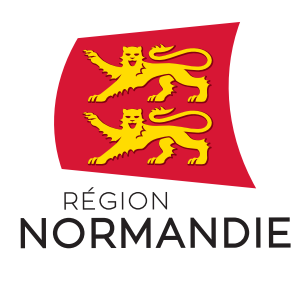 Normandie RechercheDossier de candidature « Soutien Doctorants 100% »Normandie RechercheDossier de candidature « Soutien Doctorants 100% »Thème : Recherche et innovation  Thème : Recherche et innovation  Objectif StratégiqueMission TerritoireType d’aide Pour une économie normande dynamique, attractive et innovanteAccompagner la recherche et l’innovation, levier de développement économiqueNormandie SubventionLe dispositif Normandie Recherche - Soutien Doctorants 100%, doit répondre à l’ambition 2 du SRESRI en contribuant à soutenir les ambitions des étudiants, enseignants-chercheurs, chercheurs et institutions ESRI normands pour favoriser leur réussite.  Avant toute soumission, veuillez consulter le règlement du dispositif concerné disponible au lien suivant : Normandie Recherche | Région NormandieActions éligibles : Le soutien de la Région porte sur la mise en place et la réalisation de projets de recherche. L’aide régionale versée permet l’accueil de doctorants dans les laboratoires académiques pendant 36 mois maximum. La Région soutient de jeunes chercheurs préparant une thèse et désirant obtenir un doctorat d’Université. Il s’agit d’un financement de thèse à 100%. Les doctorants financés par la Région devront être employés par une université normande et participer à des actions de CSTI. Modalités d’instruction et d’attribution : 1 – La Région définit le nombre d’allocations allouées à chacune des trois Universités normandes, 2 – Dans le cadre de leur Accord de Partenariat Stratégique, la Région Normandie et chaque Université bénéficiaire définissent les thématiques et les modalités d’expertises respectant les critères d’éligibilité définis ci-dessous, 3 – Les Universités déposent leurs demandes sur la plateforme régionale ainsi que les deux expertises, avant la date communiquée annuellement par la Région 4 – La Région assurera l’instruction et la proposition en Commission permanente.   Critères d’éligibilité : Le projet de thèse devra répondre aux critères suivants : qualité scientifique du projet, laquelle sera vérifiée par la transmission de deux expertises externes à la structure (hors Normandie), retombées et perspectives attendues pour le territoire en termes de développement territorial, de valorisation du projet, d’attractivité, de rayonnement des équipes normandes, développement ou renforcement de collaborations régionales, interrégionales et internationales, inscription dans un des domaines de la S3 ou dans les thématiques spécifiées dans l’accord de partenariat Région-Université. Le candidat ou la candidate devra : être accueilli dans un laboratoire situé en Normandie, être inscrit dans une École Doctorale normande, porter un projet de thèse en adéquation avec les axes de recherche du laboratoire d’accueil et la stratégie de l’établissement, s’engager chaque année dans des actions de culture scientifique, technique et industrielle, coordonnées par la Région Normandie ou l’un de ses partenaires. Dans le cas où le sujet de thèse ne correspondrait à aucun domaine de la S3, veuillez faire référence aux éléments de l’Accord de Partenariat Stratégique signé entre la Région et l’établissement porteur, justifiant la présente demande.Pour tout projet, vous préciserez son impact sur le territoire normand :